КАРАР                                                                               РЕШЕНИЕО  внесении изменений  в решение совета сельского поселенияЗириклинский сельсовет № 4/38 от 23.12.2015 года «О бюджете сельского поселения Зириклинский сельсовет муниципального района Шаранский район Республики Башкортостан на 2016 год и на плановый период  2017 и 2018 годов».Совет сельского поселения Зириклинский сельсовет муниципального района Шаранский район  Республики Башкортостан (далее – сельское поселение) РЕШИЛ:         Внести изменения в решение Совета сельского поселения Зириклинский сельсовет  от 23.12.2015 года № 4/38 « О  бюджете сельского поселения Зириклинский сельсовет муниципального района Шаранский район  Республики Башкортостан на 2016 год и на плановый период 2017 и 2018 годов» к настоящему решению:в приложение № 1 «Поступления доходов в бюджет сельского поселения Зириклинский  сельсовет муниципального района Шаранский район Республики Башкортостан на плановый период 2017 и 2018 годов» к решению совета сельского поселения Зириклинский сельсовет муниципального района Шаранский район № 4/38 от 23.12.2015 г. согласно приложению № 1 к настоящему решению.в приложение № 2 «Распределение бюджетных ассигнований сельского поселения Зириклинский сельсовет муниципального района Шаранский  район Республики Башкортостан на плановый период 2017 и 2018 годов по разделам, подразделам, целевым статьям, группам  видов расходов бюджета» к решению совета сельского поселения Зириклинский сельсовет муниципального района Шаранский район № 4/38 от 23.12.2015 г. согласно приложению №2 к настоящему решению.в приложение № 3 «Распределение бюджетных ассигнований сельского поселения Зириклинский сельсовет муниципального района Шаранский  район Республики Башкортостан на плановый период 2017 и 2018 годов по целевым статьям, группам  видов расходов бюджета» к решению совета сельского поселения Зириклинский сельсовет муниципального района Шаранский район № 4/38 от 23.12.2015 г.  согласно приложению №3 к настоящему решению.в приложение № 4 «Ведомственная структура расходов бюджета  сельского поселения Зириклинский сельсовет муниципального района Шаранский район республики Башкортостана плановый период 2017 и 2018 годов» к решению совета сельского поселения Зириклинский сельсовет муниципального района Шаранский район № 4/348 от 23.12.2015 г. согласно приложению № 4 к настоящему решению.Глава сельского поселения  Зириклинский сельсовет муниципального   района  Шаранский район Республики Башкортостан                                    Игдеев Р.С.                                                                                         с. Зириклы    «05» декабря 2016 года     №  14/112Приложение 1                             к решению Совета сельского поселения Зириклинский сельсовет муниципального района Шаранский район Республики Башкортостан                                                                         от  05 декабря 2016 года № 14/112Поступления доходов в бюджет сельского поселения Зириклинский сельсовет муниципального района Шаранский район Республики Башкортостан на плановый период 2017 и 2018 годов(тыс. рублей)Глава сельского поселения Зириклинскийсельсовет муниципального района   Шаранский район Республики Башкортостан                             Р. С. Игдеев Распределение бюджетных ассигнований сельского поселения Зириклинский сельсовет муниципального района Шаранский район Республики Башкортостан на плановый период 2017 и 2018 годов по разделам, подразделам, целевым статьям (муниципальным программам сельского поселения и непрограммным направлениям деятельности), группам видов расходов классификации расходов бюджетов                                                                                                                              (тыс. рублей)Глава сельского поселения Зириклинскийсельсовет муниципального района   Шаранский район Республики Башкортостан                             Р. С. Игдеев Приложение 3                             к решению Совета сельского поселения Зириклинский сельсовет муниципального района Шаранский район Республики Башкортостан                                                                     от  05 декабря 2016 года № 14/112Распределение бюджетных ассигнований сельского поселения Зириклинский сельсовет муниципального района Шаранский  район Республики Башкортостан на плановый период 2017 и 2018 годов по целевым статьям, группам  видов расходов бюджета                                                                                                                    (тыс. рублей)Глава сельского поселения Зириклинскийсельсовет муниципального района   Шаранский район Республики Башкортостан                             Р. С. ИгдеевПриложение 4                             к решению Совета сельского поселения Зириклинский сельсовет муниципального района Шаранский район Республики Башкортостан						   от  05 декабря 2016 года № 14/112Ведомственная структура расходов бюджета  сельского поселения Зириклинский сельсовет муниципального района Шаранский район республики Башкортостана плановый период 2017 и 2018 годов(тыс. рублей)Глава сельского поселения Зириклинскийсельсовет муниципального района Шаранский район Республики Башкортостан		               Р. С. Игдеев Башкортостан РеспубликаһыШаран районымуниципаль районыЕрекле ауыл Советыауыл биләмәһеЕрекле ауылы, тел.(34769) 2-54-46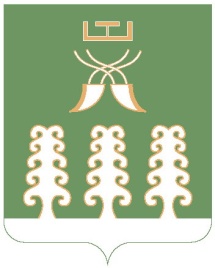 Республика БашкортостанМуниципальный районШаранский районСовет сельского поселенияЗириклинский сельсоветс. Зириклы, тел.(34769) 2-54-46КБК2017 год2018 год2 02 04014 10 7301 151-165000,00-165000,000409\791\09\0\03150\244\222\ФЗ.131.03.62\\РП-В-6800\\ -165000,00-165000,00Код вида, подвида доходов бюджетаНаименованиеСуммаСуммаКод вида, подвида доходов бюджетаНаименованиеСуммаСуммаКод вида, подвида доходов бюджетаНаименованиеСуммаСуммаКод вида, подвида доходов бюджетаНаименование2017 год2018 годКод вида, подвида доходов бюджетаНаименование2017 год2018 год1234Всего-165,0-165,02 00 00000 00 0000 000БЕЗВОЗМЕЗДНЫЕ ПОСТУПЛЕНИЯ-165,0-165,02 02 00000 00 0000 000Безвозмездные поступления от других бюджетов бюджетной системы Российской Федерации-165,0-165,02 02 04000 00 0000 151Иные межбюджетные трансферты-165,0-165,02 02 04014 00 0000 151Межбюджетные трансферты, передаваемые бюджетам муниципальных образований на осуществление части полномочий по решению вопросов местного значения в соответствии с заключенными соглашениями-165,0-165,02 02 04014 10 0000 151Межбюджетные трансферты, передаваемые бюджетам поселений из бюджетов муниципальных районов на осуществление части полномочий по решению вопросов местного значения в соответствии с заключенными соглашениями-165,0-165,02 02 04014 10 7000 151Безвозмездные поступления в бюджеты муниципальных образований-165,0-165,02 02 04014 10 7300 151Прочие безвозмездные поступления-165,0-165,02 02 04014 10 7301 151Прочие-165,0-165,0Приложение 2                             к решению Совета сельского поселения Зириклинский сельсовет муниципального района Шаранский район Республики Башкортостан                                                                        от  05 декабря 2016 года № 14/112НаименованиеРзПрЦсрВрСуммаСуммаНаименованиеРзПрЦсрВр2017год2018год123456ВСЕГО-165,0-165,0Национальная экономика0400-165,0-165,0Дорожное хозяйство (дорожные фонды)0409-165,0-165,0Программа «Содержание и ремонт автомобильных дорог в сельском поселении Зириклинский сельсовет муниципального района  Шаранский район Республики Башкортостан в 2016-2020годах»04090900000000-165,0-165,0Основное мероприятие «Организация выполнения работ по модернизации, содержанию, ремонту автомобильных дорог. Обеспечение безопасности дорожного движения»04090900100000-165,0-165,0Дорожное хозяйство04090900103150-165,0-165,0Закупка товаров, работ и услуг для муниципальных  нужд04090900103150200-165,0-165,0НаименованиеЦсрВрСуммаСуммаНаименованиеЦсрВр2017 год2018 год13456ВСЕГО-165,0-165,0Программа «Содержание и ремонт автомобильных дорог в сельском поселении Зириклинский сельсовет муниципального района  Шаранский район Республики Башкортостан в 2016-2020годах»0900000000-165,0-165,0Основное мероприятие «Организация выполнения работ по модернизации, содержанию, ремонту автомобильных дорог. Обеспечение безопасности дорожного движения»0900100000-165,0-165,0Дорожное хозяйство0900103150-165,0-165,0Закупка товаров, работ и услуг для муниципальных  нужд0900103150200-165,0-165,0НаименованиеВед-воЦсрВрСуммаСуммаНаименованиеВед-воЦсрВр2017 год2018 год12345ВСЕГО791-165,0-165,0Администрация сельского поселения Зириклинский сельсовет муниципального района Шаранский район Республики Башкортостан791-165,0-165,0Программа «Содержание и ремонт автомобильных дорог в сельском поселении Зириклинский сельсовет муниципального района  Шаранский район Республики Башкортостан в 2016-2020годах»7910900000000-165,0-165,0Основное мероприятие «Организация выполнения работ по модернизации, содержанию, ремонту автомобильных дорог. Обеспечение безопасности дорожного движения»0900100000-165,0-165,0Дорожное хозяйство7910900103150-165,0-165,0Закупка товаров, работ и услуг для муниципальных  нужд7910900103150200-165,0-165,0